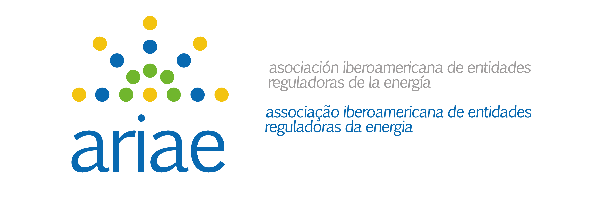 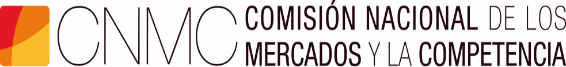 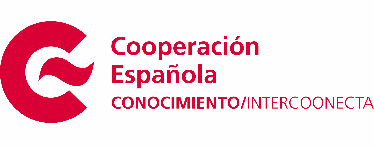 Viernes 29 de octubre 16:00–18:00 h CETViernes 29 de octubre 16:00–18:00 h CET16:00-17:00Ponencia principal.- Mitigación de GEI y adaptación a los impactos del cambio climático en América Latina mediante el fortalecimiento de la eficiencia energética en sectores estratégicos de Argentina y Chile Ponentes: Dña. Anabella Ruíz y D. Matías Vera, de la Secretaría de Energía de Argentina y de la Agencia de Sostenibilidad Energética de Chile.17:00-17:50Debate regulatorio sobre experiencias reales (tres participantes)D. Ricardo Gálvez (ME, Chile)D. Luis Alfaro Paniagua (ARESEP, Costa Rica)D. Marvin Salamanca Moreno (SIGET, El salvador)17:50-18:00Clausura:D. Mariano Bacigalupo (Consejero de la CNMC de España y Vicepresidente de ARIAE)Dña. Mercedes Flórez (Directora del Centro de Formación de la Cooperación Española en Montevideo)